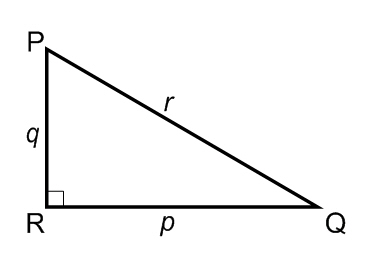 Using the triangle to the right solve for the following:1)<Q = 22op = 14r = ?2)<Q = 22o 14’p = 14.5q = ?3)<P = 68o 30’ 30”q = 14.9r = ?Using the triangle to the right to solve for the following:4)<Q = 30op = 20.75r = ?5)<P = 55.595op = 20.22q = ?6)<Q = 10o 10’ 10”p = 120q = ?Use the unit circle axis to sketch a graph of x and find the reference triangle to solve the following: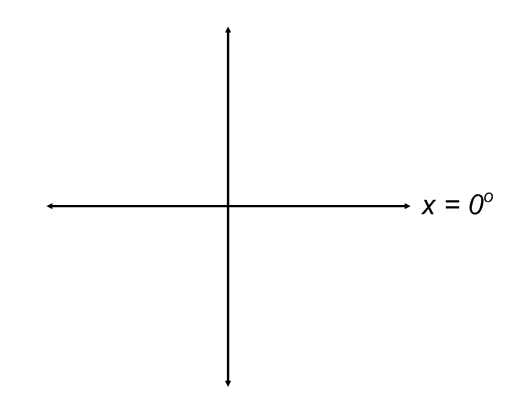 7)	x = 45oFind:sinx = cosx =  tanx =8)	x = 120oFind:sinx = cosx =  tanx =9)	x = - 60oFind:sinx = cosx =  tanx =10)	x = 240oFind:sinx = cosx =  tanx =11)	x = 315oFind:sinx = cosx =  tanx =12)	x = -120oFind:sinx = cosx =  tanx =